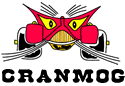 MORGAN SPORTS CAR CLUBCRANMOGOpen Meeting Wednesday 7th February 2018 @ 8.30pm The Chequers, Houghton Conquest	PAST EVENTS:1.1	Sat 20th January 2018 – Cranmog Birthday Party. Invitation to the shadowy world of illusion and mystery for an evening of intrigue and excitement at Cranmog’s 45th Birthday Party at the Woburn Hotel, Woburn,Bedfordshire. 1.2	Sat 3rd Feb – Allon White’s Breakfast Club 1.3	Sun 4th February – MSCC National Committee Meeting. 2.0 	COMING UP ( See website for more details)2.1	23-25th February 2018 – MSCC Dinner Dance and Annual Awards at the Abbey Hotel, Malvern		For full details see page 16 of Miscellany and visit www.morgansportscarclub.com and follow links to download an application form. 2.2	Sat 3rd March – Allon White’s Breakfast Club – Continental Touring – Information on touring holidays with your car2.3	Sun 25th March – Sprint Taster Day at Curborough. Contact Chris Bailey. Full details in Miscellany3.0	HOT OFF THE PRESS/NEW EVENTS3.1 	Sun 22nd April – Drive it Day - Stilton Cheese Annual Classic vehicle run. Starting at the Falcon Inn, Uppingham from 9.30am and then follow the suggested route finishing at the Bell, Stilton (PE7 3RA). Stop at any of the pubs on route for lunch or take a picnic in the grounds of the New Lodge Farm shop in Bulwick or enjoy a hog roast there. Charge of £2.50 per car and £2 per passenger. Full details on the Cranmog website or www.stiltoncheeserun.webs.com  3.2	Sat 2nd June – Letchworth Classic and Vintage Car Club Transport Picnic- Halls Green, Weston Herts. SG4 7DP Local Band, refreshments activities, stalls and more. £5 per car see www.lgccvcc.co.uk for more information3.3	Sat/Sun 23rd/24th June – Bicester Heritage Flywheel.  Classic & Sports Car Show in association with Flywheel at Bicester Heritage. Dedicated Morgan parking area. To receive MSCC 30% ticket discount tickets  register via the Oxmog website http://www.oxmog.org.uk/events.htmlhttps://www.classicandsportscarshow.com/show-information/classic-car-club-information3.4	Sunday 29th July – Heart of England challenge – Organised by Donmog and will take the form of a fun auto test. Full details to follow4.0        REMINDERS:  4.1	May 18th – 24th 2018 – Trip to Cornwall’s north coast. See website for full details and to register an interest. Contact Jon & Jayne Savage.4.2		Fri/Sat 29th/30th June 2018 – MOG18 “Lite”- Stay Friday and Saturday night at the Crowne Plaza, Heythrop Park Estate and then on	Sun 1st July – Join the All Morgans’ Day at  Blenheim PalaceFor full details see www.morgansportscarclub.com or www.MOG18.info 4.3	13th – 15th July 2018 South Coast Slalom. Staying at the world class RNLI College in Poole. Fully booked but more rooms should be released in Spring 2018. See website for more details 4.4	20-22 July 2018 – Silverstone Classic. Tickets on sale use club code 18022CCD for the club package 2 for 1. Best price before 31st March 2018 4.5	11th -12th August 2018 – Thrill on the Hill – Celebrating 50 years of the iconic +8	Saturday event taking place at the Morgan Motor Company 	Sunday at the Prescott Hill Climb. Tickets and more details available via www.morgan-motor.co.uk   4.6	7th – 9th June 2019 – Yorkshire weekend staying at the Mallyon Spout Hotel, Goathland, Whitby.	Only 1 room left, register your interest via the Cranmog website  5.0	REGALIA MATTERS 6.0	LOOKING AHEAD and Event Planning for 2018: -             Please check the Cranmog website for up to date information and any new items.7.0	ANY OTHER STUFF: -  		Medical Detection Dogs – Save your stamps!!   As you may be aware, the charity for MOG2016 is Medical Detection Dogs, see www.medicaldetectiondogs.org.uk for more information. One easy way of raising money for them is to save your stamps. You can either go to their website and order a collection envelope or you can bring them to the noggins and I will send them off once I have sufficient. Please leave about a 1 cm border around the stamp.8.0	DATE OF NEXT MEETING:   - Wednesday 14th March	